TARIM VE ORMAN BAKANLIĞI 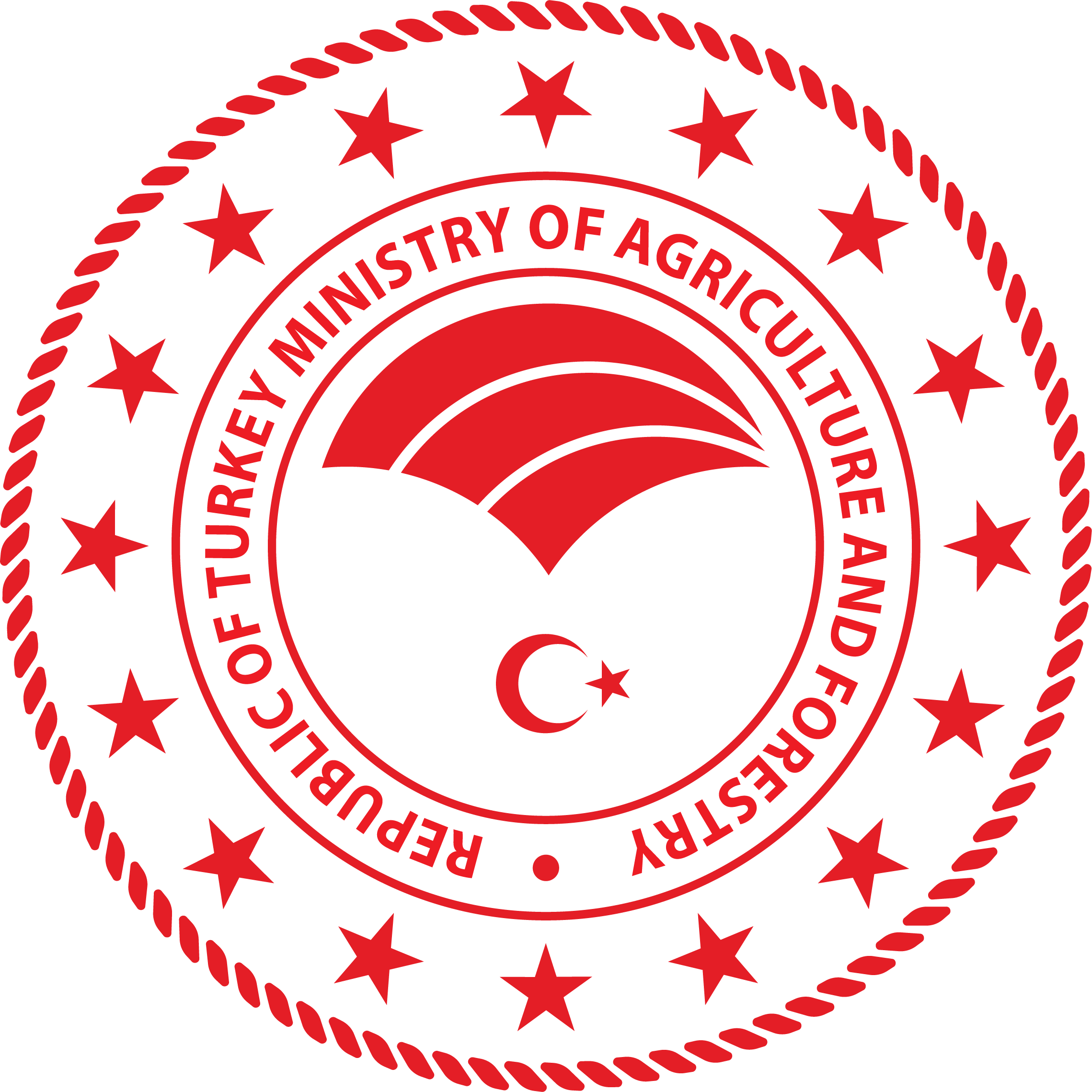 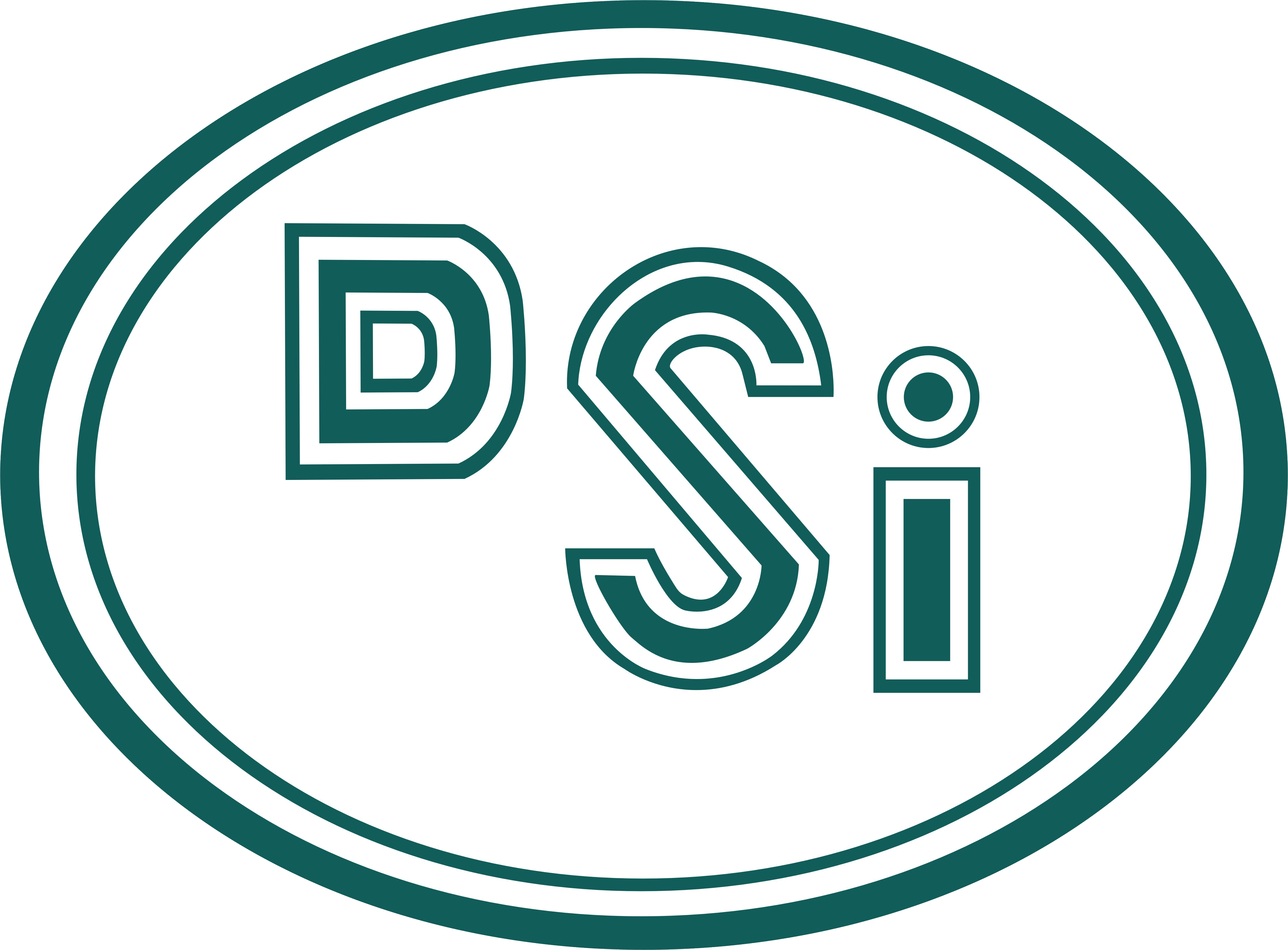 DEVLET SU İŞLERİ GENEL MÜDÜRLÜĞÜDünya Su Günü Resim/Kompozisyon YarışmasıVELİ İZİN BELGESİAşağıda kimlik bilgileri yazılı bulunan velisi bulunduğum okulunuz öğrencisi …………………………. nin …-…/…/2022 tarihleri arasında …………………………. etkinliklere katılmalarına izin veriyorum.Gereğini arz ederim.                                                                                                          Veli Adı Soyadı                                                                                                                 İmzasıÖğrencinin;Adı Soyadı	:Okulu		:	Sınıfı		:Şubesi		:Numarası	:Adres		:Telefon	: